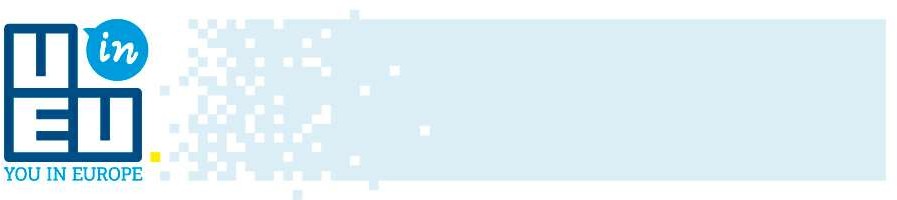 Näin kirjoitat oman tarinasi – Kahdeksan vaiheen opas!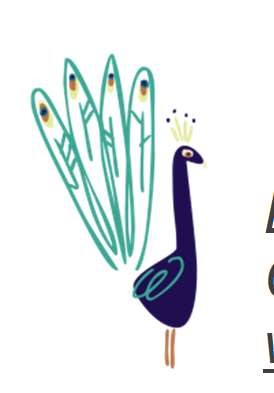 Kirjoittaja: Stavroula Pagona, lastenkirjailija www.stavroulapagona.comOman tarinan kirjoittaminen voi olla sekä hauskaa että haastavaa. Mutta jopa kokeneimmilla kirjoittajilla on joitain temppuja hatussaan. Tämän pikaoppaan avulla voit kirjoittaa oman tarinasi alusta loppuun ja nauttia koko prosessista.Ensimmäinen vaihe:Päätä, mikä tarinasi genre tai lajityyppi onFantasia, mysteeri, myytti, seikkailu, komedia… On olemassa monta eri genreä, mistä valita! On tärkeää, että sinulla on käsitys siitä, mihin genreen tarinasi kuuluu, ennen kuin alat kirjoittaa sitä. Jos päätät kirjoittaa esimerkiksi fantasiatarinan, kirjoita muistiin kaikki asiat, joita keksit tähän genreen liittyen: lohikäärmeet, linnat, prinssit ja prinsessat, yksisarviset, taikuus ja kaikkea sellaista! Siinä on jo monta ideaa, joita tutkia.Toinen vaihe: Luo hahmosiHahmo on jokaisen tarinan olennaisin elementti.Kun tiedät etukäteen, keitä hahmosi ovat, miltä he näyttävät, mitä toiveita heillä on jne., on sinun helpompaa aloittaa tarinasi. Useimmissa tarinoissa on päähenkilö (protagonisti – hyvä kaveri), antagonisti (pahis) ja joukko sivuhahmoja kummankin puolella. Jotta voit luoda hyvin muotoiltuja ja mielenkiintoisia hahmoja, sinun tulee kysyä itseltäsi:Miltä hahmot näyttävät?Kuinka vanhoja hahmot ovat?Miten hahmot liikkuvat ja puhuvat?Miltä hahmoista tuntuu tarinan alussa?Millainen luonne hahmoilla on?Mitä hahmot haluavat?Mikä estää hahmoja saamasta sitä, mitä he haluavat?Mitä selkeämmän kuvan saat luotua hahmostasi, sitä parempi!Kolmas vaihe: Löydä ympäristösiTarinan ympäristö on yhtä tärkeä kuin sen hahmot. Kaikki toiminta tapahtuu tarinan ympäristössä. Sinun pitää päättää, missä ja milloin tarina tapahtuu. Olipa tapahtumapaikkana kummitustalo, maaginen metsä tai ulkoavaruuden valtavat galaksit ja tapahtuipa tarina menneisyydessä tai tulevaisuudessa, ympäristön on oltava vahvana mielessäsi ennen kuin tartut kynään.Neljäs vaihe: AlkuKaikilla hyvillä lasten tarinoilla on alku, keskikohta ja loppu. Ympäristön kuvaaminen toiminnan alkuvaiheessa on loistava tapa imaista lukija mukaan tarinan maailman uumeniin ja aloittaa hahmosi esittely. Kaikki kirjoittajat tietävät, että lukijoiden huomio on vangittava heti alusta alkaen; heidän pitää haluta kipeästi jatkaa lukemista.Tässä on muutamia aloituksia, joita voit käyttää:Salaperäiset ensimmäiset lauseetMaggiella ei ollut hajuakaan, millainen päivä hänellä oli edessään.Aloitukset, joissa käytetään kielikikkoja, kuten alkusointuja (sanoja, joissa käytetään samankaltaisia äänteitä)Kun Maggie astui taloon, siellä oli kosteaa, kolkkoa ja kovin kohmeista.Avaukset, jotka luovat jännitystäMaggie kuuli sydämensä lyövän nopeammin kuin koskaan ennen. Oliko tämä todella mahdollista?Tarinat, jotka alkavat suoraan vuoropuhelulla”Mutten halua mennä kouluun, äiti”, Maggie voihkaisi.Lisävinkki: tarkista muutamasta kirjasta, joita tykkäät lukea, miten ne alkavat saadaksesi inspiraatiota.Viides vaihe: KonfliktiToinen juonen elementti on konflikti tai ongelma, jonka sankari kohtaa. Konflikti tapahtuu, kun hahmot vastustavat toisiaan, esimerkiksi ottelun joukkueet tai kaksi ryhmää, jotka tappelevat leikkikentällä. Yksi tavanomainen konflikti on se, kun yksi hahmo – hyvä sankari – haluaa jotain tai haluaa auttaa jotakuta toista ja toinen hahmo – ilkeä konna – yrittää estää sankaria. Sankari saattaa siis yrittää löytää piilotetun aarteen tai pelastaa vaarassa olevan lapsen. Leikkikentän sankari saattaa yrittää estää kiusaajaa – konnaa – kiusaamasta muita lapsiaKuudes vaihe: KäännekohtaKäännekohta on yleensä tarinan keskellä, ja se auttaa tekemään tarinasta mielenkiintoisemman. Se voi olla ahaa-elämys, hetki, jolloin hahmon piilevät supervoimat paljastuvat, tai yllätys, joka kääntää koko tarinan ylösalaisin. Anna mielikuvituksesi laukata ja keksi jotain, jota lukijat eivät osaa odottaa!Seitsemäs vaihe: LoppuratkaisuHyvä tarina ei pääty ilman loppuratkaisua. Sinun on päätettävä, miten tarinasi konflikti päättyy. Luo yhteys konfliktin ja käännekohdan välille ja kehitä mielekäs loppuratkaisu.Kahdeksas vaihe: LoppuTyydyttävä loppu on täydellinen tapa päättää tarina. Mitä hahmoillesi tapahtui, kun heidän konfliktinsa ratkesi? Saavuttivatko he lopulta jotain tai ottivatko he tapahtumista oppia?Lisävinkki: Kiinnitä huomiota kieleenLukemisen on tuotettava iloa! Keksi upeita sanoja, joita voit käyttää kirjoittaessasi tarinaa. Ne voivat olla pitkiä tai yksinkertaisia sanoja, tai ne voivat olla mahtavia kuvaavia sanoja tai sanoja, jotka auttavat rytmittämään tekstiä ja luomaan jännitystä.KIITOS PALJON JA NAUTI TARINASI KIRJOITTAMISESTA!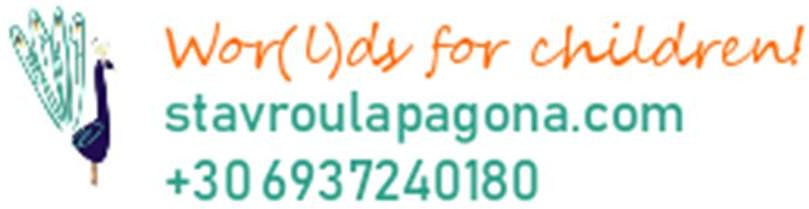 